  D.K.M. COLLEGE FOR WOMEN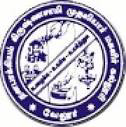  (AUTONOMOUS)Affiliated to Thiruvalluvar University Sainathapuram, Vellore – 632 001Website: www.dkmcollege.ac.in-------------------------------------------------------------------------------------------------------------------------SELF STUDY REPORT - SUPPORTING DOCUMENT7.1.8: Describe the Institutional efforts/initiatives in providing an inclusive environment i.e., tolerance    and harmony towards cultural, regional, linguistic, communal socioeconomic and other diversitiesCultural inclusivenessCultural, regional and communal diversity - Academic calendarCommunal Diversity - Admission policyLinguistic diversity - List of part-1 coursesSocio-economic diversity